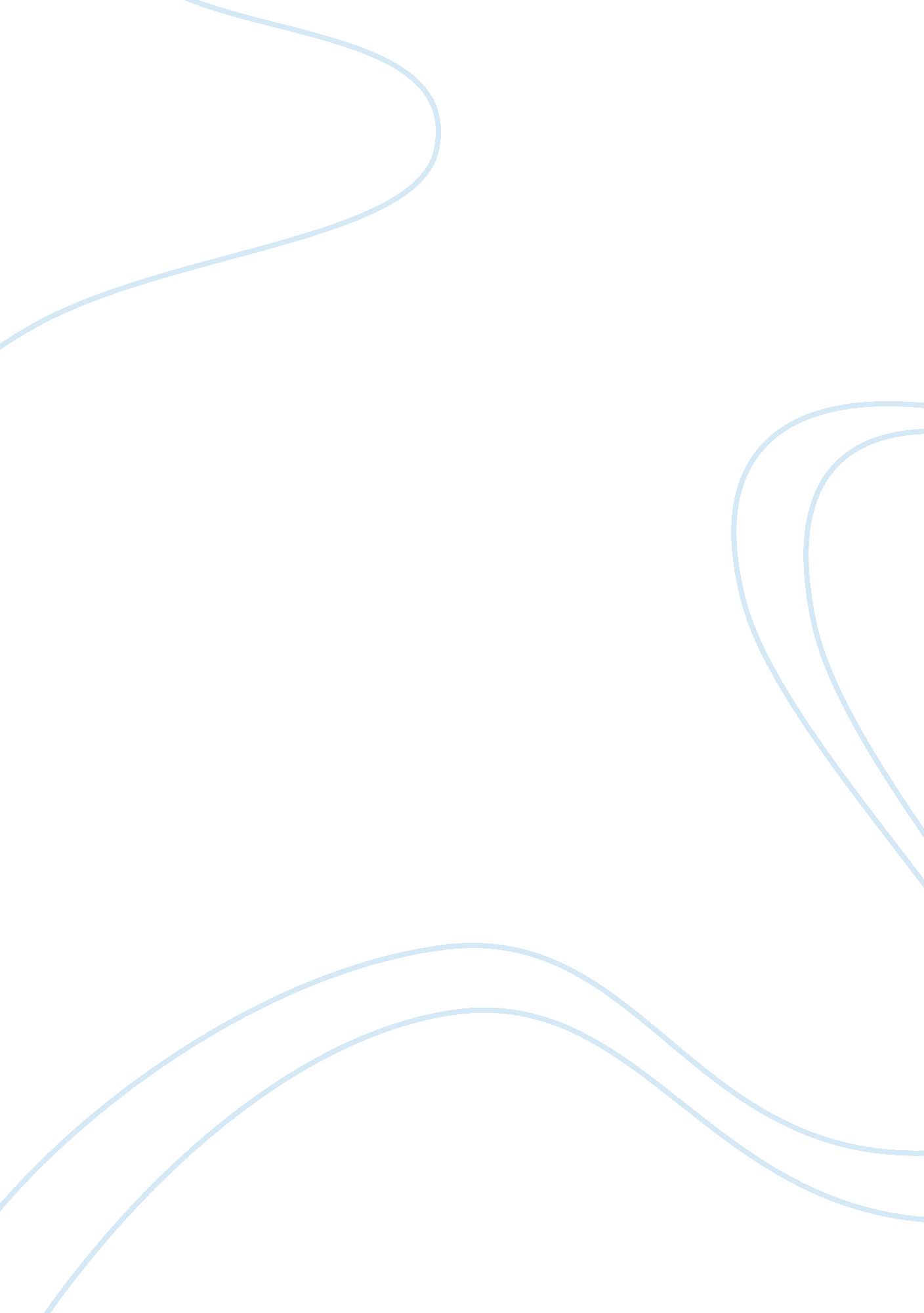 Example of essay on understanding health care related terms are essential for bot...Business, Management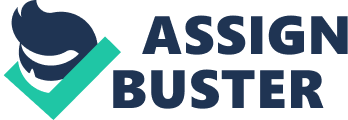 Forecast The forecast is an arranging mechanism that helps the administration in its endeavors to adapt to the instability without bounds, depending predominantly on information from the over a significant time span and examination of patterns. Forecast begins with particular suspicions taking into account the administration's experience, knowledge, and judgment. (“ Forecast,” n. d.) Sample scenario would be: The social insurance director that shares a future spending plan arrange, or has an anticipated date for the association for the future must forecast his or her information in the method for forthcoming events. It is essential for the chief to see how to anticipate or break down the right data to shareholders, and representatives at the normal time. The director that neglects to foresee a future occasion, or what is accepted on the financial backing on an official level can at last cause the association to miss huge changes in operational examples that must be considered. Full-time Equivalents Full-time equivalents or FTE is the proportion of the aggregate number of paid hours amid a period of some working hours in an appropriate time like Monday to Friday. The percentage units are identical representatives working full-time. As it were, one FTE is proportionate to one representative working full-time. (“ What is full time equivalent (FTE)? ,” n. d.) A sample scenario would be: On the off chance that few medicinal services specialists at the healing center worked a sum of 100 hours, and full-time laborers worked 225 hours, then the full–time proportional will be 225/75 which is 3. Non-controllable Expenses Non-controllable expenses are the cost of doing business that the director doesn't have direct control over. As it were, the company director doesn't have control over how these expenses are brought about. (“ Non-controllable Costs,” n. d.) A sample scenario would be: Clinic leaders may pick and decide how many medical attendants can work at the ICU amid the night shift that is controllable, yet costs like healing facility assessments and rent are non-controllable. Also, at the point when the administrator of the monetary division was dissecting the costs for the healing service, he may see that there are some non-controllable expenses included. For example, the cost of the utilities, maintenance of the facilities, and the employee’s rate every day. Nonproductive Time It is the time that is not spent on the execution of an undertaking or on assembling operations. Employees enjoying this are paid during holiday vacations, sick leave, and other types of vacations. (“ What is non-productive time?,” n. d.) A sample scenario would be: At the point when a doctor's staff goes on paid occasion, he/she is getting paid for nonworking hours. Also, all workers can be given paid vacation or paid leave, especially if there is an occasion or holiday. The time off should be followed in finance so that the representative does not surpass the most extreme days gave. Staffing Staffing is the procedure of securing, conveying, and holding a workforce of adequate amount and quality to make positive effects on the association's viability. (“ What is staffing?,” n. d.) A sample scenario would be: Just in case, there are vacancies, clinic administration will see empty positions that should be filled. And after that, choose that one ought to be enlisted to fill the vacant positions. On the other hand, staffing incorporates human resource officers wanting to recognize what the association requires as far as the quantities of representatives required and their characteristics. Information, aptitudes, and the capacities of the staff ought to be survey keeping in mind the end goal to adequately meet employment necessities. Also, the administration needed to ascertain the amount of staffing the new medicinal services facility required so as to address the issues of the demographic. The management expected to compute what number of specialists, attendants, and diverse specialists that are obliged remembering the final objective to meet staffing necessities for the new affiliation. References Forecast. (n. d.). Retrieved July 9, 2015, from 
http://dictionary. reference. com/browse/Forecast? s= t 
Non-controllable Costs. (n. d.). Retrieved July 9, 2015, from 
http://www. myaccountingcourse. com/accounting-dictionary/noncontrollable-costs 
What is full time equivalent (FTE)? (n. d.). Retrieved July 9, 2015, from 
http://www. businessdictionary. com/definition/full-time-equivalent-FTE. html 
What is non-productive time? (n. d.). Retrieved July 9, 2015, from 
http://www. businessdictionary. com/definition/non-productive-time. html 
What is staffing? (n. d.). Retrieved July 9, 2015, from 
http://www. businessdictionary. com/definition/staffing. html 